FEVEREIRO DE 2022PLANO DE CAPACITAÇÃO DA DIRETORIA DE TECNOLOGIA DA INFORMAÇÃOPODER JUDICIÁRIO DO ESTADO DO ACRETRIBUNAL DE JUSTIÇAPRESIDENTEDesembargadora Waldirene CordeiroVICE-PRESIDENTEDesembargador Roberto BarrosCORREGEDOR GERAL DE JUSTIÇADesembargador Elson MendesCOMITÊ GESTOR DE TECNOLOGIA DA INFORMAÇÃO E COMUNICAÇÃO RESOLUÇÃONº 226 / 2018Afonso Evangelista Araújo – Diretor de Tecnologia da Informação Elson Correa de Oliveira Neto- Gerente de Segurança da InformaçãoJuceir Rocha de Souza - Gerente de Sistemas Jean Carlos Nery da Costa - Gerente de Rede Samuel Braz de Araújo - Analista de SistemasAlessandro de Araújo Mendonça - Técnico Judiciário Ismael Alves de Souza - Técnico Judiciário André Luiz Silva de Souza - Analista de Sistemas Shandler Menezes Gama - Técnico JudiciárioWirton Santos de Almeida - Técnico Judiciário Renato Luís Travasso - Assessor TécnicoNivaldo Rodrigues da Silva - Técnico Judiciário Shelda Farhat Araújo - Técnico Judiciário Amilar Sales Alves - Técnico Judiciário Victor Moura Baldan - Assessor Técnico Lucas Bezerra Félix - Técnico JudiciárioNeyvo Pinheiro de Souza - Analista de Sistemas João de Oliveira Lima Neto -Técnico JudiciárioSumárioFiguras	4 Apresentaça˜o 	51.0 Introduça˜o   	62.0 Gere^ncia de Segurança da Informaça˜o  	83.0 Gere^ncia de Sistemas	94.0 Gere^ncia de Redes	105.0 Sugesto˜es de capacitaça˜o para demais unidades 	136.0 Quantidade de Cursos	197.0 Conclusa˜o  	20FigurasFigura 1- Organograma atual da DITEC	6Apresentaça˜oO presente documento tem por objeto apresentar o Plano de Capacitação da Diretoria de Tecnologia da Informação (DITEC) do Tribunal de Justiça do Estado do Acre, conforme objetivo estratégico do Poder Judiciário de desenvolver conhecimentos, habilidades e atitudes dos servidores, aprovados pela Resolução CNJ n.70, de 18 de março de 2009.A elaboração desse Plano é uma iniciativa para conhecimento das necessidades de capacitação. Por este instrumento, serão identificadas as demandas de cada setor desta Diretoria, constituindo-se num referencial que norteará as ações do Plano de Capacitação do Biênio 2021/2023.1.0Introduça˜oO Poder Judiciário do Estado do Acre sempre atento as necessidades de bem servir vem transpondo grandes modificações basilares nos últimos anos, tendo como principal finalidade a excelência na prestação jurisdicional. Um dos principais alicerces para essa transformação é a Tecnologia da Informação com sistemas atualizados e servidores capacitados.As mudanças aconteceram através de investimento em sistemas de informação, infraestrutura e recursos humanos de TI, de forma que o TJAC continue sendo reconhecido como um moderno e eficiente Tribunal de Justiça Estadual do país.O corrente documento propõe plano de capacitação voltado para inventariar as prioridades de capacitação dos servidores para o desenvolvimento de competências necessárias ao alcance dos objetivos estratégicos definidos pelo Tribunal de justiça no seu planejamento Estratégico 2021/2022.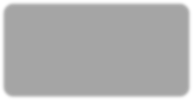 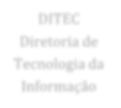 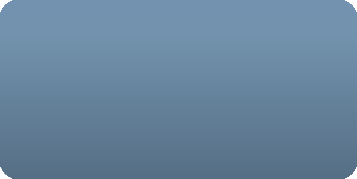 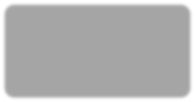 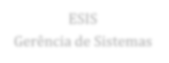 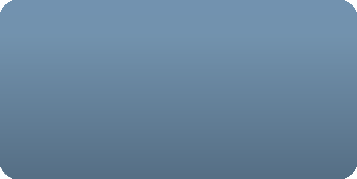 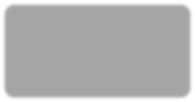 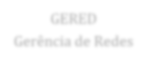 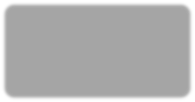 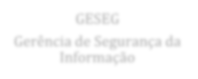 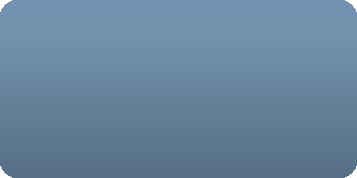 Figura 1- Organograma atual da DITECConsiderando a atual estrutural organizacional da DITEC, seguem a descrição de cursos por Gerência, destacando as relevâncias requisitadas.2.0 Gere^ ncia de Segurança da Informaça˜o3.0 Gere^ ncia de Sistemas4.0 Gere^ ncia de Redes5.0 Sugesto˜es de capacitaça˜o para demais unidades6.0 Quantidade de CursosEsta seção apresenta uma estimativa dos riscos e procedimentos por Gerência da DITEC.7.0 Conclusa˜oA Tecnologia da Informação, individualmente não é apta para construir resultados assertivos para o negócio de uma instituição. Para que isso aconteça, é necessário que a TI esteja capacitada e ordenada aos objetivos estratégicos da mesma. Com a finalidade de atingir tais soluções, é primordial interpretar os objetivos estratégicos da instituição em objetivos mínimos, em seguida, determinar as metas e ações de TIC mais adequada que possam auxiliar a sua conquista.Dessa forma, o Planejamento de capacitação é fundamental para orientar e favorecer o processo de inovação, identificação de problemas e proposição de mecanismos que contribuam para a melhoria continuada da prestação jurisdicional.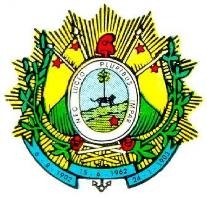 PODER JUDICIA' RIO DO ESTADO DO ACRETRIBUNAL DE JUSTIÇADiretoria de Tecnologia da Informaçãowww.tjac.jus.brRua Tribunal de Justiça, s/n. Via Verde. 69.920-193 Rio Branco-AC | (68) 3302-0360 / 3302-0361Nome do CursoPúblico AlvoParticipantesModalidadeResultados EsperadosCriticidadeFortinet – Forti AnalyzerServidores daGESEG03EADImplementar boas práticas de relatoria e logs em soluçõesFortinet.AltaFortinet – SegurançaServidores da GESEG03EADImplementar boas práticas de segurança em firewalls FortinetAltaFortinet – InfraestruturaServidores daGESEG03EADImplementar infraestrutura de rede em soluções Fortinet, VPNSSL, VPN Site-to-Site, Tuneis IPSec, SD-WAN, etc.AltaFortinet – Forti ManagerServidores da GESEG03EADImplementar boas práticas de gerenciamento de vários produtos Fortinet de forma centralizada e otimizada.AltaWindows Server 2016/2019 - WS-011Servidores da GESEG03EAD/PresencialAdministração e manutenção do sistema operacional Windows Server 2016/2019AltaWindows Server 2016 - 20744-CServidores da GESEG03EAD/PresencialImplementar boas práticas de segurança e proteção de dados em ambientes Windows Server 2016.AltaCurso Preparatório para CEH – Certified Ethical HackerServidores da GESEG03EAD/PresencialImplementar as melhores práticas e técnicas de segurança da informação para mitigar riscos de invasões e perca de dados.AltaVMWare V6.7 – Install, Configure,Manage.Servidores daGESEG03EAD/PresencialInstalar, configurar e gerenciar ambientes de máquinas virtuaisVmware.AltaVMWare V6.7 – Troubleshooting Workshop.Servidores da GESEG03EAD/PresencialAnálise e resolução de problemas em ambientes de máquinas virtuais Vmware.AltaCurso de Gestão em Segurança da Informação ISO 27001 e 27002Servidores da GESEG03EAD/PresencialGerir e implementar as melhores práticas de Segurança da Informação em ambientes lógicos e físicos.AltaSegurança em servidores Linux Pentest: técnicas de intrusão em redescorporativasservidores10-Entender na prática como realizar auditorias e implementar maior segurança em seus servidores Linux.MédiaTécnicas de computação forenseServidores10EADEntender na prática as técnicas utilizadas por investigadores e peritos forenses para resolver seus incidentes.AltaNome do CursoPúblico AlvoParticipantesModalidadeTurnoResultados EsperadosCriticidadeLei Geral de Proteção de Dados (LGPD)- Conhecendo e entendendo seus impactosServidores10EAD-Entender o que é a Lei Geral de Proteção deDados (LGPD) e como ela impactará nas relações digitais das pessoas e empresasAltaWildfly – Administração com Cluster de Alta Performance em ambiente DevOpsServidores10Presencial ou EAD-Construir ambientes de desenvolvimento, homologação e produção baseados no Wildfly, otimizados para segurança, desempenho,gerenciabilidade e produtividade.AltaSegurança de aplicações webServidores10EAD-Entender como se defender de ataques, validar arquivos passados pelo usuário, desenvolver ambientes de teste de vulnerabilidade e entender como lidar de forma mais segura com as senhas.AltaPlataforma de cursos aluraServidores10EADIntegralPlataforma de cursos de diversas áreas dedesenvolvimento, infraestrutura e segurança da informaçãoMédiaAdministração postgresql com alta disponibilidadeServidores10EADManhãDisponibilizar alta performance nos serviços e trabalhar adequadamente com o banco de dadosPostgre SQLMédiaTQM – Gestão de Qualidade TotalServidores15PresencialTardeAquisição de conhecimento de estratégias paraagregar qualidade aos processos organizacionais.AltaCOBIT FoundationsServidores15PresencialTardeImplantar o COBIT na unidade e permitir osustento dos objetivos e estratégias organizacionais.AltaITIL V FoundationsServidores15Presencial ouEADTardeCapacitar a equipe para trabalho com as melhorespráticas de gerenciamento de serviços de TI.AltaAnalista de Negócios de TIServidores10Presencial ou EADTardeCapacitar a equipe em prospecção, planejamento e gerenciamento de implementação de projetos de sistemas de informação e aplicativos, visando satisfazer as expectativas e necessidadestecnológicas.AltaCapacitação em Governança de TIServidores4Presencial ou EAD-Capacitar interessados em Tecnologia da Informação, tornando-os aptos na gestão, planejamento e implementação, além de agregar conhecimentos de gerência de projetos e liderançade equipes.AltaDocker: Administração de Containers –DCAservidores15EAD-Portaria Nº 25 de 31/01/2022Dispõe sobre a ementa básica para a aplicação e disseminação dos conhecimentos básicos sobre a Plataforma Digital do Poder Judiciário Brasileiro (PDPJ-Br), nos editais de concursos públicos, seleções e capacitações para cargos de tecnologia da informação e comunicação (TIC), dos órgãos do Poder Judiciário.Requisito de conhecimento necessário para desenvolvimento e implantação dos sistemas PJe, PDPJ, códex e demais demandas do CNJ.AltaKubernetes: Orquestração deAmbientes Escaláveis – CKAservidores15EAD-Portaria Nº 25 de 31/01/2022Dispõe sobre a ementa básica para a aplicação e disseminação dos conhecimentos básicos sobre a Plataforma Digital do Poder Judiciário Brasileiro (PDPJ-Br), nos editais de concursos públicos, seleções e capacitações para cargos de tecnologia da informação e comunicação (TIC), dos órgãos do Poder Judiciário.Requisito de conhecimento necessário para desenvolvimento e implantação dos sistemas PJe, PDPJ, códex e demais demandas do CNJ.AltaGerenciamento de Cluster Kubernetescom RancherServidores15EAD-Portaria Nº 25 de 31/01/2022Dispõe sobre a ementa básica para a aplicação e disseminação dos conhecimentos básicos sobre a Plataforma Digital do Poder Judiciário Brasileiro (PDPJ-Br), nos editais de concursos públicos, seleções e capacitações para cargos de tecnologia da informação e comunicação (TIC), dos órgãos do Poder Judiciário.Requisito de conhecimento necessário para desenvolvimento e implantação dos sistemas PJe, PDPJ, códex e demais demandas do CNJ.AltaIntegração e Entrega Continua com Git, Jenkins, Nexus e Sonarservidores15EAD-Portaria Nº 25 de 31/01/2022Dispõe sobre a ementa básica para a aplicação e disseminação dos conhecimentos básicos sobre a Plataforma Digital do Poder Judiciário Brasileiro (PDPJ-Br), nos editais de concursos públicos, seleções e capacitações para cargos de tecnologia da informação e comunicação (TIC), dos órgãos do Poder Judiciário.Requisito de conhecimento necessário para desenvolvimento e implantação dos sistemas PJe, PDPJ, códex e demais demandas do CNJ.AltaNome do CursoNome do CursoPúblico AlvoParticipantesModalidadeModalidadeModalidadeTurnoTurnoResultados EsperadosCriticidadeEletrônica básica, avançada edigitalServidores e EstagiáriosServidores e Estagiários1616PresencialMatutino ou vespertinoMatutino ou vespertinoRedução da incidência de descarte de materiais ainda servíveis.Redução da incidência de descarte de materiais ainda servíveis.AltaExcelência em atendimentoServidores e EstagiáriosServidores e Estagiários1616PresencialMatutino ouvespertinoMatutino ouvespertinoMelhor Atendimento ao usuárioMelhor Atendimento ao usuárioAltaManutenção em Impressoras Jato de Tinta e Laser.Servidores e EstagiáriosServidores e Estagiários1616PresencialMatutino ou vespertinoMatutino ou vespertinoNivelamento de conhecimento técnico, elevando número de técnicos comconhecimento em manutenção de impressoras.Nivelamento de conhecimento técnico, elevando número de técnicos comconhecimento em manutenção de impressoras.AltaCertificação Cisco CCNPServidores e EstagiáriosServidores e Estagiários1616PresencialMatutino ou vespertinoMatutino ou vespertinoRouter + Switch + TroubleshootRouter + Switch + TroubleshootAltaCertificação Cisco CCNAServidores e EstagiáriosServidores e Estagiários1616PresencialMatutino ou vespertinoMatutino ou vespertinoAmpla gama de conhecimentos fundamentais para todas as carreiras de TI, você aprenderá a instalar, operar,configurar e verificar redes IPv4 e IPv6 básicasAmpla gama de conhecimentos fundamentais para todas as carreiras de TI, você aprenderá a instalar, operar,configurar e verificar redes IPv4 e IPv6 básicasAltaAdministração de Servidores WindowsServidores e EstagiáriosServidores e Estagiários1616PresencialMatutino ou vespertinoMatutino ou vespertinoDesenvolver competências na área de Tecnologia da informação (TI), com foco direcionado ao uso dos Softwares desenvolvidos pela Microsoft para a realizar implementação de Servidores utilizando comandos de gerenciamento, ferramentas e recursos necessários nodesenvolvimento das atividades.Desenvolver competências na área de Tecnologia da informação (TI), com foco direcionado ao uso dos Softwares desenvolvidos pela Microsoft para a realizar implementação de Servidores utilizando comandos de gerenciamento, ferramentas e recursos necessários nodesenvolvimento das atividades.AltaFurukawa Certified Professional Fibras ÓpticasServidores e EstagiáriosServidores e Estagiários1616PresencialMatutino ou vespertinoMatutino ou vespertinoAprenderá a aplicar soluções em fibras ópticas para aplicações em 1Gbps e 10Gbps, definir o tipo de fibra, cabo e acessórios para instalação e análise deum sistema ópticoAprenderá a aplicar soluções em fibras ópticas para aplicações em 1Gbps e 10Gbps, definir o tipo de fibra, cabo e acessórios para instalação e análise deum sistema ópticoMédiaPlanejamento Estratégico e Elaboração de ProjetosServidores e EstagiáriosServidores e Estagiários1616PresencialMatutino ou vespertinoMatutino ou vespertinoPlanejar com eficiência as atividades desenvolvidas do setorPlanejar com eficiência as atividades desenvolvidas do setorAltaRedes e Cabeamento Estruturado de ComputadoresServidores e EstagiáriosServidores e Estagiários1616PresencialMatutino ou vespertinoMatutino ou vespertinoNivelamento de conhecimento técnico, elevando número de técnicos comconhecimento em manutenção de redes lógicas de TI.Nivelamento de conhecimento técnico, elevando número de técnicos comconhecimento em manutenção de redes lógicas de TI.MédiaCurso de pfSense OnlineServidores e Estagiários16EADMatutino ou vespertinoNivelamento de conhecimento técnico,elevando número de técnicos com conhecimento em novas tecnologias.MédiaInglês para TI e TelecomunicaçõesServidores e Estagiários16PresencialMatutino ou vespertinoNivelamento de conhecimento técnico,facilitando leitura de manuais e configuração deMédiaNome do CursoPúblico AlvoParticipantesModalidadeResultados EsperadosCriticidadeGestão de Riscos CorporativosServidor, Magistrado6-Qualificar colaboradores para atuar no modo de prevenção eliminando os indícios e riscos, através dosprincípios de Compliance.AltaDireito penal aplicado ao SEEUServidores12-Qualificar colaboradores no uso do SEEU, bem como o nível de entendimento dos procedimentos que devemser realizados.AltaPrática cartorária cívelServidores6-Qualificar colaboradores para melhorar o nível deentendimento dos procedimentos que devem ser realizados.AltaPrática cartorária criminalServidores6-Qualificar colaboradores para melhorar o nível deentendimento dos procedimentos que devem ser realizados.AltaLEP - Aplicação das progressões, livramento condicional, comutação.Servidores4-Qualificar colaboradores para melhorar o nível deentendimento dos procedimentos que devem ser realizados.AltaPrescrição PenalServidores4-Qualificar colaboradores para melhorar atendimento dos procedimentos que devem ser realizados.AltaCódigo de Processo PenalServidores4-Qualificar colaboradores para melhorar atendimento dos procedimentos que devem ser realizados.AltaEstimativa de Curso para a DITECEstimativa de Curso para a DITECGerênciaQuantidade de CursosSegurança da Informação12Sistemas14Redes11Quantidade Total:37